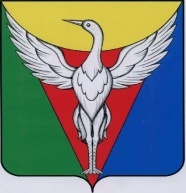 СОВЕТ ДЕПУТАТОВКОЧЕРДЫКСКОГО СЕЛЬКОГО ПОСЕЛЕНИЯ ОКТЯБРЬСКОГО МУНИЦИПАЛЬНОГО РАЙОНАЧЕЛЯБИНСКОЙ ОБЛАСТИР Е Ш Е Н И Е11.09.2023 года  №  130О назначении публичных слушанийпо вопросу обсуждения проекта решения Совета депутатов Кочердыкского сельского поселения «О внесении измененийи дополнений в Устав Кочердыкскогосельского поселения Октябрьского муниципального района»       Руководствуясь статьей 28 Федерального закона от 06.10.2003 N 131-ФЗ "Об общих принципах организации местного самоуправления в Российской Федерации", статьей 12 Устава Кочердыкского сельского поселения, Совет депутатов Кочердыкского сельского поселения :РЕШАЕТ:1. Назначить публичные слушания по вопросу обсуждения проекта Решения Совета  депутатов  Кочердыкского сельского поселения «О внесении изменений и дополнений в Устав  Кочердыкского сельского поселения Октябрьского  муниципального района» по инициативе  Совета депутатов Кочердыкского сельского поселения  на  12.10.2023 года   в 10.00  по адресу: 457156 с. Кочердык Октябрьского района Челябинской области, ул.          Новостроек дом 8 помещение 1, кабинет Главы сельского поселения.2. Прием предложений по вопросу обсуждения проекта Решения Совета депутатов Кочердыкского сельского поселения  «О внесении изменений и дополнений в Устав Кочердыкского сельского поселения Октябрьского муниципального района» принимаются по адресу:  457156 с. Кочердык Октябрьского района Челябинской области, ул. Новостроек дом 8 помещение 1, кабинет Главы сельского поселения с  11.09.2023 года по 12.10.2023 года, с 08.00 до 16.30 (в понедельник с 08.00 до 17.30), перерыв с 12. 00 до 13.30.3. Настоящее Решение вступает в силу с момента его принятия.4. Решение разместить на сайте администрации Кочердыкского сельского поселения.Глава Кочердыкскогосельского поселения        Е.В. Гаврилюк  